Summer Training Report (Aug-Dec 2015)Place of Training: Cranes Varsity, Bangalore, Karnataka.Period of Training: 19 June - 18 August, 2015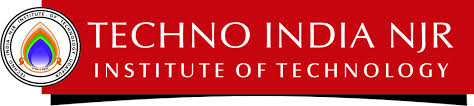 Submitted toDepartment of Electronics & Communication EngineeringSummer Training In-charge at TINJRIT: Ms. Rainy ChaplotBySWARNIMA DHAKAR(Batch 2012-2016)Branch: Electronics & Communication EngineeringRoll No.: 12ETCEC024Techno India NJR Institute of TechnologyPlot-T, Bhamashah (RIICO) Industrial Area, Kaladwas,Udaipur – 313001, RajasthanCertificate ICertificate II  This is to certify that Ms. SWARNIMA DHAKAR, Bachelor of Electronics & Communication Engineering has successfully completed her Summer Training on the Embedded System Design (ARM7 Architecture Programming and GPOS & Shell Scripting) from Crane Varsity Bangalore, Karnataka as partial fulfillment of Bachelor of Engineering ECE. The Summer Training Report, Presentation and Project are genuine work done by her and the same is being submitted for evaluation. SignatureProf. Pradeep C.                                                                                                                                            HOD ECE and Director of Research & New InitiativeACKNOWLEDGMENT’s	                                                                           I take this opportunity to express my profound gratitude and deep regards to my guide PROF. Pradeep Chhawchharia (Head of Electronics & Communication Department and Director of Research & New initiatives) for his exemplary guidance, monitoring and constant encouragement throughout the course of the training. The blessing, help and guidance given by him time to time shall carry me a long way in the journey of life on which I am about to embark.I specially take the opportunity to thank our coordinator Mr. Vivek Jain, Ms. Rainy Chaplot, Mr. Yogendra Singh Solanki for their valuable information and guidance which helped me in completing this task through various stages.  I also take this opportunity to express a deep sense of gratitude to all my teachers of Electronics and Communication Engineering Department for their coordinal support.I am obliged to the staff members of the Cranes Varsity Mohd. Sikander Sir, Mr. Manoj Sir, Mr. Harsha Sarthi, Mr. Aaditya Sir for the valuable information provided by them in their respective fields. I am grateful for their corporation provided by them during my training period.I am thankful to the almighty and my parents for their moral support and my friends with whom I shared my day-to-day experience and received lots of suggestions that improved my quality of work.CONTENTSList of Tables:List of Figures:INTRODUCTION OF COMPANY:                  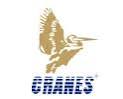 CRANES VARSITY: A Division of Cranes Software International Ltd.Head Quartered:  Bangalore, India. Establishment:  In 1998COMPANY PROFILE: [1]Cranes Varsity has over decade long relationship in Indian education industry as a pioneer in introducing embedded systems and digital signal processing education services to the Indian market through the late 90’s much before the world recognized the Indian education market size to be one of $40 Billions.Driven by a passion of embedded systems and the digital signal processing and shortage in skilled man power, in 1988 cranes varsity introduced hands on technical training to the graduates and the working professionals in the fields of mathematical modeling & simulation. Cranes varsity is best known and credited in the Indian education sector seeding and nurturing of the legendary technical computing tools like MatlabTM and Texas Instruments, DSP’s for the Indian engineering sector through the 90’s.“Bridging the chasm between the Engineer and the Industry”Cranes is Authorized Partner to: Texas Instruments, National Instruments, IBM etc.ACHIEVEMENTS: [2]Cranes Varsity has trained over 50,000 graduates directly through its education model. Over 4.5 million engineering graduates indirectly trained through its university.Employment in various Indian institute and Multinational Corporation is an achievement that is deeply valued and cherished. Certificate I………………….......…………………………………….......…………Certificate II………………….......…………………………………….......…………Acknowledgements………………….......…………………….......…………………List of Tables…………………………………………………………………………List of Figures………………………………………………………………………...About Cranes Varsity…………………….......………………………….....	……….Abstract…………..…………………………………………………………………...1Chapter 1: Brief of Training Modules…………… ……………………...... ………           2Chapter 2: C Programming Language…………………….......…………………….3-72.1 The C compilation model……………………………………………...................32.2 C Data Types……………………………………………......................................32.3 Operators……………………………………………......………………………32.4 Control Flow……………………………………………......……………………42.5 Functions……………………………………………............................................42.6 Array……………………………………………...................................................42.7 Pointer…………………………………………….................................................52.8 List of low level programs……………………………………………..................62.9 List of high level programs……………………………………………................7Chapter 3: Data Structure…………………….......……………………......	………..8-123.1 Structure……………………………………………..............................................83.2 Union……………………………………………..................................................83.3 Stack……………………………………………...................................................93.4 Queue……………………………………………..................................................103.5 Linked List……………………………………………..........................................103.6 List of some basic programs……………………………………………...............113.7 List of some high level programs……………………………………………......12Chapter 4: Project - I…………………….......…………………………….	.............13-144.1 Brain Training Game…………………………………………….........................134.2 Software Specifications…………………………………………….....................134.3 Comparison with real world program …………………………………………134.4 Instructions to play ……………………………………………...........................134.5 Algorithm ……………………………………………...........................................144.6 Source Code……………………………………………........................................14Chapter 5: ARM7 - lpc2148 & embedded protocols……………………...........…	15-265.1 ARM7 –LPC2148……………………………………………...............................155.2 PLL……………………………………………......……………….......................165.3 VIC……………………………………………......……………….......................165.4 Timer……………………………………………......………………....................175.5 ADC……………………………………………......………………......................185.6 DAC……………………………………………......………………......................195.7 UART……………………………………………......………………...................195.8 SPI……………………………………………......………………........................205.9 I2C……………………………………………......………………........................215.10 List of some basic programs…………………………………………….............225.11 List of some High level programs………………………………………………225.12 Keypad Interfacing……………………………………………...........................225.13 Timer as an interrupt………………………………………………………….25Chapter 6: GPOS & Shell Scripting………………………………………..………27-316.1 Operating System……………………………………………..............................276.2 Evolution of OS…………………………………………….................................276.3 Components of OS……………………………………………..............................276.4 Process Management……………………………………………..........................286.5 File Management ……………………………………………......………………286.6 File/Disk allocation method…………………………………………….............286.7 Memory Management …………………………………………….......................296.8 Shell……………………………………………......……………….....................296.9 Shell Commands……………………………………………................................296.10 Shell Scripting……………………………………………......…………………296.11 Flow of control……………………………………………......………………..306.12 Loops…………………………………………….....………………..................306.13 Function……………………………………………......………………............306.14 List of some basic programs……………………………………………...........306.15 List of some high level/logical programs……………………………………..31Chapter 7: Project - II……………………………………………………... ………32-337.1 Overview……………………………………………......……………….............327.2 Technical Specification……………………………………………......………..327.3 Comparison with real world……………………………………………...... ……327.4 Functions……………………………………………......………………..............327.5 Main Features……………………………………………......………………......337.6 Source Code……………………………………………........................................33Appendix -1………………………………………………………………................39-47Appendix -2……………………………………………………………….................48-58Bibliography…………………………………………………………………………								47Table No.TitlePage No.Table 1.1Brief of training modules………………………………..2Table 2.2C Data types……………………………………………..3Table 2.3Operators………………………………………………... 3Table 6.5Hard link v/s soft link file………………………………28Fig No.TitlePage No.Fig 2.1The Compilation model…………………………………3Fig 3.1Push & pop operation in stack………………………………9Fig 3.2Stack evaluation……………………………………………..9Fig 3.4Creating a link list…………………………………………….10Fig 4.12048 operations………………………………………………14Fig 5.1PIN Diagram of ARM7-lpc2144/46/48………………...15Fig 5.3 External Interrupt Occurrence………………………………..17Fig 5.4Timer interfacing with LED and buzzer………………….......18Fig 5.6 Triangular waveform generation……………………………..19Fig 5.7Data transmission using UART……………………………...20Fig 5.8LED Blinking using SPI protocol…………………………….21Fig 5.9Display on &-segment using I2C…………………………….22Fig 6.3Components of OS……………………………………………27Fig 6.4Process Management………………………………………....28